NỘI DUNG ĐÁP ÁN ĐỀ THI: Câu 1 (5,0 điểm): 
- Trình bày các loại hình nhà ở trong đô thị Việt Nam hiện nay? (2,0 điểm)+ Nhà phố + Nhà liên kế (nhà liền kề) + Biệt thự+ Nhà vườn+ Chung cư (chung cư thấp tầng và chung cư cao tầng)- Loại hình nhà ở nào sẽ được xây dựng phổ biến trong các đô thị lớn tại Việt Nam trong tương lai. Tại sao? (1,5 điểm) Chọn loại hình nhà ở: Chung cư, hoặc chung cư kết hợp với loại hình khác+ Phân tích về nhu cầu chỗ ở+ Phân tích về yếu tố sử dụng đất+ Phân tích về hiệu quả trong việc tổ chức không gian kiến trúc đô thị…- Căn cứ quy chuẩn xây dựng Việt Nam hiện hành để tính toán diện tích đất công trình giáo dục của một đơn vị ở với quy mô dân số là 9.500 người? (1,5 điểm)Câu 2 (5,0 điểm): - Trình bày quy mô dân số và chỉ tiêu đất đơn vị ở trong đô thị loại III theo quy định pháp lý Việt Nam hiện  hành? (1,0 điểm)- Quy mô dân số và chỉ tiêu đất đơn vị ở trong đô thị loại III theo quy định pháp lý Việt Nam hiện  hành:Quy mô dân số 4000 – 20000 ngườiChỉ tiêu đất của đơn vị ởChỉ tiêu đất đơn vị ở bình quân toàn đô thị theo loại đô thị: - Thế nào là chỉ số diện tích sàn ở, mật độ xây dựng và hệ số sử dụng đất? (1,5 điểm)Chỉ số diện tích sàn ở (m2/người): Là chỉ số cho biết mức độ tiện nghi về mặt diện tích trong đơn vị ởMật độ xây dựng (%): Là tỉ lệ giữa diện tích xây dựng trên diện tích đất. Là chỉ tiêu quan trọng trong việc quản lý xây dựng. Chỉ tiêu này khống chế tương quan giữa phần đất xây dựng công trình và phần không gian trống nhằm đảm bảo các yêu cầu về thông thóang, chiếu sáng, phòng hỏa….Hệ số sử dụng đất: Là tỷ số giữa tổng diện tích sàn các tầng trên diện tích khu đất. Hệ số này nói lên hiệu quả sử dụng của khu đất và tòan đơn vị ở.- Nêu các loại hình giao thông và giải pháp bố trí giao thông trong đơn vị ở (vẽ hình minh họa)? (2,5 điểm)	Các loại hình giao thông trong đơn vị ở 	+ Đường ô tô - xe máy + Đường đi bộ – xe đạp + Bãi xe 	Giải pháp bố trí giao thông trong đơn vị ở: (vẽ hình minh họa)	+ Hệ thống thòng lọng 	+ Hệ thống đường vòng 	+ Hệ thống đường bán vòng 	+ Hệ thống cài răng lược 	+ Hệ nhánh cây 	+ Đường cụt 	+ Hệ thống hỗnTRƯỜNG ĐẠI HỌC VĂN LANGTRƯỜNG ĐẠI HỌC VĂN LANGĐÁP ÁN ĐỀ THI KẾT THÚC HỌC PHẦNĐÁP ÁN ĐỀ THI KẾT THÚC HỌC PHẦNĐÁP ÁN ĐỀ THI KẾT THÚC HỌC PHẦNĐÁP ÁN ĐỀ THI KẾT THÚC HỌC PHẦNĐÁP ÁN ĐỀ THI KẾT THÚC HỌC PHẦNĐÁP ÁN ĐỀ THI KẾT THÚC HỌC PHẦNĐÁP ÁN ĐỀ THI KẾT THÚC HỌC PHẦNĐÁP ÁN ĐỀ THI KẾT THÚC HỌC PHẦNĐÁP ÁN ĐỀ THI KẾT THÚC HỌC PHẦNKHOA KIẾN TRÚCKHOA KIẾN TRÚCKHOA KIẾN TRÚCKHOA KIẾN TRÚCHọc kỳ:3Năm học:Năm học:2021 - 20222021 - 20222021 - 2022Mã họcphần: DAR0360   Tên học phần: QUY HOẠCH KHU Ở   Tên học phần: QUY HOẠCH KHU Ở   Tên học phần: QUY HOẠCH KHU Ở   Tên học phần: QUY HOẠCH KHU ỞTín chỉ: .......Tín chỉ: .......Tín chỉ: .......Tín chỉ: .......Khóa: …….Khóa: …….Mã nhóm lớp HP:DAR0360DAR0360- Đề thi số: - Đề thi số: 0101- Mã đề thi: - Mã đề thi: - Mã đề thi: ………Thời gian làm bài:60 (phút)60 (phút)60 (phút)60 (phút)60 (phút)60 (phút)60 (phút)60 (phút)60 (phút)60 (phút)Hình thức thi:Tự luậnTự luậnTự luậnTự luậnTự luậnTự luậnTự luậnTự luậnTự luậnTự luậnĐược sử dụng tài liệuĐược sử dụng tài liệuĐược sử dụng tài liệuĐược sử dụng tài liệuĐược sử dụng tài liệuĐược sử dụng tài liệuĐược sử dụng tài liệuĐược sử dụng tài liệuĐược sử dụng tài liệuĐược sử dụng tài liệuLoại công trìnhCấp quản lýChỉ tiêu sử dụng công trình tối thiểuChỉ tiêu sử dụng công trình tối thiểuChỉ tiêu sử dụng đất đai tối thiểuChỉ tiêu sử dụng đất đai tối thiểuLoại công trìnhCấp quản lýĐơn vị tínhChỉ tiêuĐơn vị tínhChỉ tiêuTrường mầm nonĐơn vị ởcháu/1000người50m2/1 cháu12Trường tiểu họcĐơn vị ởHọc sinh/1000người65m2/1 hs10Trường trung học cơ sở Đơn vị ởHọc sinh/1000người55m2/1 hs10Loại đô thịĐất đơn vị ở (m2/người)I - II15-28lll-IV28 - 45V45-55Ngày biên soạn:  8/7/2022	Giảng viên biên soạn :	Ts. Mã Văn PhúcNgày kiểm duyệt:  10/7/2022Trưởng  Phó Bộ môn kiểm duyệt đề thi: Ths. Cao Đình Sơn 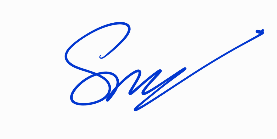 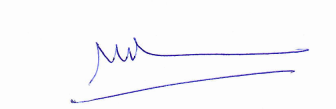 